Ενδεικτικές απαντήσεις2.1 α) όξινη υδρόλυση μεθυλοκυανιδίου (CH3CN).CH3CN + 2 H2O → CH3COOΝΗ4β) επίδραση κατάλληλου άλατος καρβοξυλικού οξέος σε CH3I.HCOOK + CH3I   → HCOOCH3 + KIγ)CH3-C≡NΥπάρχουν 2 π δεσμοί από επικάλυψη p-p ατομικών τροχιακών των ατόμων C και N.δ) Ανάμεσα στα μόρια του αιθανικού οξέος αναπτύσσονται και δεσμοί υδρογόνου - σε αντίθεση με τον μεθανικό μεθυλεστέρα – γεγονός που έχει ως αποτέλεσμα και την υψηλότερη τιμή στο σημείο ζέσεως του αιθανικού οξέος.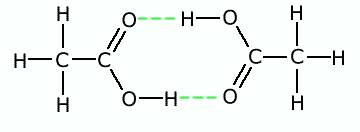 2.2 α)  , όπου x η [Η3Ο+] του διαλύματος και x=  , όπου y η [Η3Ο+] του διαλύματος και y= pH(Υ1) < pH(Y2) ⇒ -log[Η3Ο+]Y1 < -log[Η3Ο+]Y2 ⇒ log[Η3Ο+]Y1 > log[Η3Ο+]Y2 ⇒⇒ [Η3Ο+]Y1 > [Η3Ο+]Y2 ⇒ >   ⇒  >  Επομένως το οξύ Α-COOH είναι πιο ισχυρό από το Γ-COOH.β) Γνωρίζουμε ότι το +Ι επαγωγικό φαινόμενο των υποκαταστατών περιορίζει την πόλωση του δεσμού οξυγόνου-υδρογόνου στην καρβοξυλομάδα, οπότε μειώνει τον όξινο χαρακτήρα της. Άρα όσο πιο έντονο +Ι επαγωγικό φαινόμενο ασκεί ένας υποκατάστατης τόσο πιο ασθενές θα είναι ένα οξύ και αντίστροφα.Για το οξύ Α-CΟΟΗ έχουμε: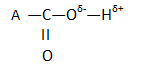 Για το οξύ Γ-CΟΟΗ έχουμε: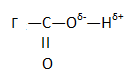 Αφού το οξύ Α-COOH είναι πιο ισχυρό από το Γ-COOH, ο υποκατάστατης Γ-  ασκεί πιο έντονο +Ι επαγωγικό φαινόμενο.γ) Ισχύει ότι:   > ⇒ >  ⇒>  ⇒⇒ α(ΑCΟΟΗ) > α(ΓCΟΟΗ). Άρα στο διάλυμα Υ1 το οξύ έχει μεγαλύτερο βαθμό ιοντισμού.